Product SheetPRO ANIMALPETS6mm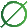 INTENDED USE:Absorbent pet litter. It is made of selected pine sawdust and offered in the form of granules. Bedding for cats, rabbits, guinea pigs, hamsters, ferrets, chinchillas, rats, micePRODUCT CHARACTERISTICS:100% natural – made from pure, dry pine sawdustNeutralizes odours and absorbs ammoniaEfficient – it effectively absorbs liquids by increasing its volume – up to 400% Hygienic and biodegradable - you can compost it once usedPrevents sorenessSafe – hypoallergenic – free of dust, bacteria, fungi and mouldEconomical and easy to use – we replace only the clumped part of the beddingPACKING METHOD:15 kg bagOn a 1000mm x 1200mm pallet65 bags – 975 kgBIG BAG packingweight from 1000 kgAt buyer's request pellet in BIG BAGcan be packed on a 1000mm x 1200mm pallet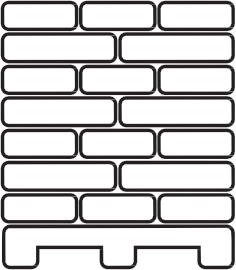 Bulk transportup to 24 tonnesTipperMovable floor and tarpaulinTankerSTORAGE:Store in roofed, ventilated rooms, on a hardened concrete, or paved floor. The pellets in the Big Bags are stored on pallets.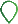 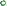 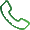 www.biomassfuture.pl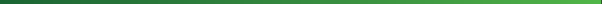 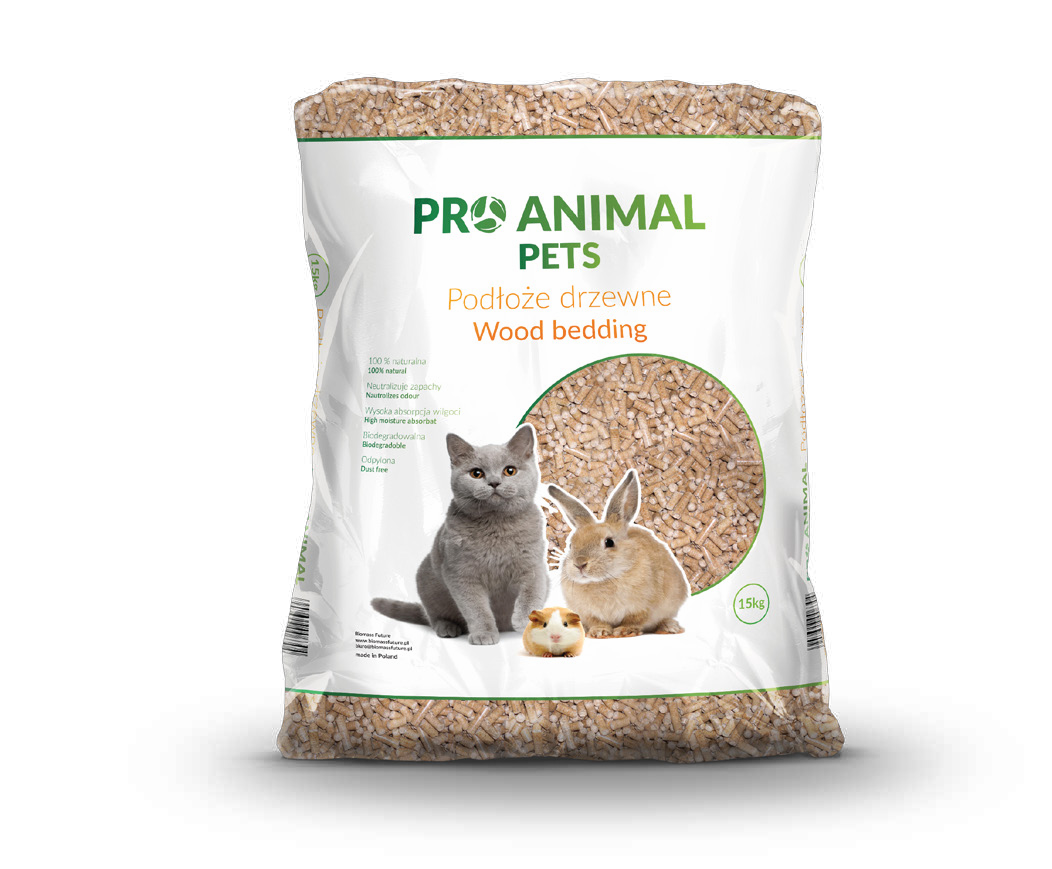 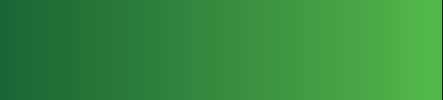 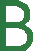 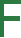 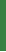 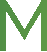 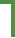 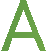 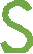 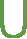 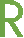 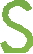 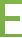 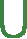 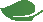 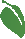 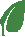 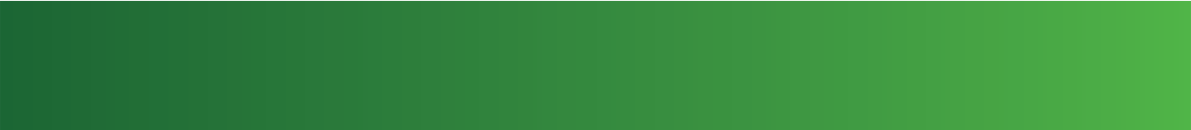 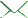 biuro@biomassfuture.pl+48 606 636 725ul. Rozbitek 18/61, 64-420 Kwilcz